PUBLICITY ACTIVITYChosen Career:Educational Path required:Advantages of this educational path:Advantages of the job: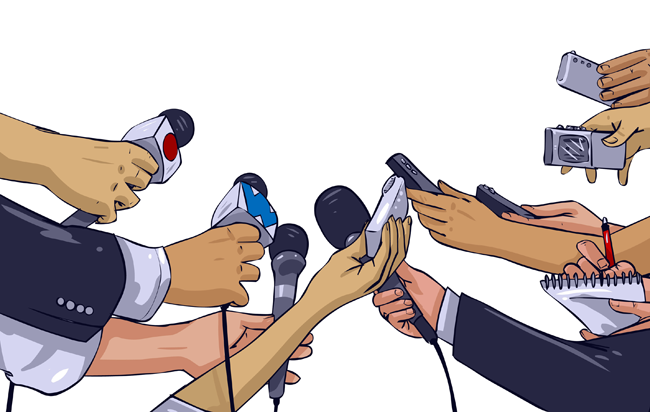 Publicity method (keep in mind that you will need to produce this advertisement) Can be a poster/article/clip:Target market: